Nouzový stav a mimořádná opatření – co aktuálně platíOd pondělí 5. října 2020 0.00 hodin platí na území České republiky nouzový stav z důvodu zhoršení epidemické situace v souvislosti s výskytem koronaviru SARS-CoV-2, a to na dobu 30 dnů. O jeho vyhlášení podle čl. 5 a 6 ústavního zákona o bezpečnosti České republiky rozhodla vláda Andreje Babiše na mimořádné schůzi ve středu 30. září 2020.
Nouzový stavVyhlášení nouzového stavuZákaz volného pohybu osobZákaz volného pohybu osob od 28. říjnaZákaz maloobchodního prodeje a služebZákaz maloobchodního prodeje a služeb od 28. říjnaOmezení provozu škol a školských zařízeníUložení pracovní povinnosti žákům a studentůmOmezení provozu úřadůOmezení návštěv ve zdravotnických zařízeních a zařízeních sociální péčeOpatření v oblasti vězeňské služby od 23. říjnaDalší opatření v rámci nouzového stavuMimořádná opatřeníNošení ochranných prostředků dýchacích cestOpatření při vstupu do České republikyOpatření v oblasti maloobchodu a služebOpatření v sociální oblastiOpatření v oblasti zdravotnictvíDoporučení pro úřadyOpatření v oblasti vězeňské službyDalší opatřeníPravidla pro nošení roušek, omezení obchodu a služeb, provozu školských zařízení a další omezení mohou být nyní upravena i lokálně rozhodnutím jednotlivých krajských hygienických stanic na základě konkrétní epidemiologické situace v regionu. Pro více informací sledujte webové stránky Ministerstva zdravotnictví a webové stránky příslušné krajské hygienické stanice. Přehledné shrnutí aktuálních omezení naleznete i na https://koronavirus.mzcr.cz/aktualni-opatreni/. Ministerstvo zdravotnictví pravidelně aktualizuje také mapu aktuální epidemiologické situace v okresech České republiky.Vyhlášení nouzového stavuVláda v souladu s čl. 5 a 6 ústavního zákona č. 110/1998 Sb., o bezpečnosti České republiky, vyhlašuje pro území České republiky z důvodu ohrožení zdraví v souvislosti s prokázáním výskytu koronaviru (označovaný jako SARS CoV-2) na území České republiky nouzový stav od 00.00 hodin dne 5. října 2020 na dobu 30 dnů.Zákaz volného pohybu osob od 28. říjnaV návaznosti na usnesení vlády č. 957 ze dne 30. září 2020, kterým vláda v souladu s čl. 5 a 6 ústavního zákona č. 110/1998 Sb., o bezpečnosti České republiky, vyhlásila pro území České republiky z důvodu ohrožení zdraví v souvislosti s prokázáním výskytu koronaviru (označovaný jako SARS CoV-2) na území České republiky nouzový stav a ve smyslu § 5 písm. a) až e) a § 6 zákona č. 240/2000 Sb., o krizovém řízení a o změně některých zákonů (krizový zákon), ve znění pozdějších předpisů, pro řešení vzniklé krizové situace, rozhodla o přijetí krizových opatření, tímto ve smyslu ustanovení § 5 písm. c) a § 6 odst. 1 písm. b) krizového zákona vláda s účinností ode dne 28. října 2020 od 00:00 hod. do dne 3. listopadu 2020 do 23:59 hod.I. zakazuje volný pohyb osob na území celé České republiky v době od 21:00 hod. do 04:59 hod. s výjimkou:1. cest do zaměstnání a k výkonu podnikatelské nebo jiné obdobné činnosti a k výkonu povinnosti veřejného funkcionáře nebo ústavního činitele a zpět do místa bydliště,2. výkonu povolání,3. výkonu činností sloužících k zajištěnía) bezpečnosti, vnitřního pořádku a řešení krizové situace,b) ochrany zdraví, poskytování zdravotní nebo sociální péče,c) veřejné hromadné dopravy a další infrastruktury,d) služeb pro obyvatele, včetně zásobování a rozvážkové služby,4. neodkladných cest, jejichž uskutečnění je nezbytně nutné i v nočních hodinách z důvodu ochrany života, zdraví, majetku nebo jiných zákonem chráněných zájmů,5. venčení psů do 500 metrů od místa bydliště,II. zakazuje volný pohyb osob na území celé České republiky v době od 05:00 hod. do 20:59 hod. s výjimkou:1. cest do zaměstnání a k výkonu podnikatelské nebo jiné obdobné činnosti a k výkonu povinnosti veřejného funkcionáře nebo ústavního činitele,2. nezbytných cest za rodinou nebo osobami blízkými,3. cest nezbytně nutných k obstarávání základních životních potřeb (např. nákup potravin, léků a zdravotnických prostředků, hygienického zboží, kosmetiky a jiného drogistického zboží, krmiv a dalších potřeb pro zvířata), včetně potřeb osob příbuzných a blízkých, zajištění péče o děti, zajištění péče o zvířata, využívání nezbytných finančních a poštovních služeb, doplnění pohonných hmot, odkládání odpadu,4. cest nezbytně nutných k zajištění potřeb a služeb podle bodu 3 pro jinou osobu (např. dobrovolnictví, sousedská výpomoc),5. cest do zdravotnických zařízení a zařízení sociálních služeb, včetně zajištění nezbytného doprovodu příbuzných a osob blízkých, a do zařízení veterinární péče,6. cest za účelem vyřízení neodkladných úředních záležitostí, včetně zajištění nezbytného doprovodu příbuzných a osob blízkých,7. výkonu povolání nebo činností sloužících k zajištěnía) bezpečnosti, vnitřního pořádku a řešení krizové situace,b) ochrany zdraví, poskytování zdravotní nebo sociální péče, včetně dobrovolnické činnosti,c) individuální duchovní péče a služby,d) veřejné hromadné dopravy a další infrastruktury,e) služeb pro obyvatele, včetně zásobování a rozvážkové služby,f) veterinární péče,8. cest za účelem pobytu v přírodě nebo parcích a pobytu tam,9. cest do vlastních rekreačních objektů a pobytu v nich,10. cest za účelem vycestování z České republiky,11. účasti na svatbě a pohřbu, v počtu ne vyšším než 10 osob, a návštěvy hřbitova,12. cest zpět do místa svého bydliště;III. nařizuje1. omezit pohyb na veřejně přístupných místech na dobu nezbytně nutnou a pobývat v místě svého bydliště s výjimkou případů uvedených v bodech I a II,2. omezit kontakty s jinými osobami na nezbytně nutnou míru,3. pobývat na veřejně přístupných místech nejvýše v počtu dvou osob, s výjimkoučlenů domácnosti,zaměstnanců vykonávajících práci pro stejného zaměstnavatele,osob společně vykonávajících podnikatelskou nebo jinou obdobnou činnost,osob, které společně konají činnost, ke které jsou povinny podle zákona, a je tuto činnost nezbytné konat ve vyšším počtu osob,dětí, žáků a studentů při poskytování vzdělávání ve školách či školských zařízeních,a zachovávat při kontaktu s ostatními osobami odstup nejméně 2 metry, pokud to je možné,4. zaměstnavatelům využívat práci na dálku, pokud ji zaměstnanci mohou vzhledem k charakteru práce a provozním podmínkám vykonávat v místě bydliště;IV. omezuje právo pokojně se shromažďovat podle zákona č. 84/1990 Sb., o právu shromažďovacím, ve znění pozdějších předpisů, tak, že shromáždění se může účastnit celkem nejvýše 100 účastníků, a to ve skupinách po nejvýše 20 účastnících a při zachování rozestupů mezi skupinami účastníků alespoň 2 metry, přičemž každý účastník je povinen mít ochranný prostředek dýchacích cest (nos, ústa), který brání šíření kapének;V. doporučuje1. zaměstnavatelůma) podporovat dovolené a placené volno pro zaměstnance a obdobné nástroje uvedené v kolektivní smlouvě,b) omezit výkon prací, které nejsou významné pro zachování činnosti zaměstnavatele,2. zachovávat při kontaktu s ostatními osobami ve veřejných prostorách odstup nejméně 2 metry (např. při nákupu),3. využívat z hygienických důvodů přednostně bezhotovostní platební styk,4. osobám zajišťujícím služby podle bodu I/7 omezit přímý kontakt se zákazníky;VI. určuje Ministerstvo zdravotnictví, aby stanovilo závazné hygienicko-epidemiologické podmínky pro hromadné akce, jinak zakázané podle tohoto krizového opatření, při jejichž dodržení je dovoleno je z důvodů zřetele hodných v důležitém státním zájmu konat.Zákaz maloobchodního prodeje a služebV návaznosti na usnesení vlády č. 957 ze dne 30. září 2020, kterým vláda v souladu s čl. 5 a 6 ústavního zákona č. 110/1998 Sb., o bezpečnosti České republiky, vyhlásila pro území České republiky z důvodu ohrožení zdraví v souvislosti s prokázáním výskytu koronaviru /označovaný jako SARS CoV-2/ na území České republiky nouzový stav a ve smyslu § 5 písm. a) až e) a § 6 zákona č. 240/2000 Sb., o krizovém řízení a o změně některých zákonů (krizový zákon), ve znění pozdějších předpisů, pro řešení vzniklé krizové situace, rozhodla o přijetí krizových opatření, tímto ve smyslu ustanovení § 5 odst. 1 písm. e) a § 6 odst. 1 písm. b) krizového zákona vláda s účinností ode dne 22. října 2020 od 06:00 hod. do dne 3. listopadu 2020 do 23:59 hod.I. zakazuje1. maloobchodní prodej a prodej a poskytování služeb v provozovnách, s výjimkou těchto prodejen:prodejen potravin,prodejen pohonných hmot,prodejen paliv,prodejen hygienického zboží, kosmetiky a jiného drogistického zboží,lékáren, výdejen a prodejen zdravotnických prostředků,prodejen malých domácích zvířat,prodejen krmiva a dalších potřeb pro zvířata,prodejen brýlí, kontaktních čoček a souvisejícího zboží,prodejen novin a časopisů,prodejen tabákových výrobků,prádelen a čistíren,provozoven servisu a oprav silničních vozidel,provozoven poskytovatelů odtahů a odstraňování závad vozidel v provozu na pozemních komunikacích,prodejen náhradních dílů k dopravním prostředkům a výrobním technologiím,provozoven umožňujících vyzvednutí zboží a zásilky zakoupených distančním způsobem (ve znění usnesení č. 1084),prodejen zahrádkářských potřeb včetně osiva a sadby,pokladen prodeje jízdenek,květinářství,provozoven pro sjednání provádění staveb a jejich odstraňování, projektovou činnost ve výstavbě, geologické práce, zeměměřičství, testování, měření a analýzu ve stavebnictví,prodejen textilního materiálu a textilní galanterie,provozoven servisu výpočetní a telekomunikační techniky, audio a video přijímačů, spotřební elektroniky, přístrojů a dalších výrobků pro domácnosti,provozoven realitního zprostředkování a činnosti účetních poradců, vedení účetnictví, vedení daňové evidence,zámečnictví a provozoven servisu dalších výrobků pro domácnost,provozoven oprav, údržby a instalací strojů a zařízení pro domácnost,provozoven pohřební služby, provádění balzamací a konzervací, zpopelňování lidských pozůstatků nebo lidských ostatků, včetně ukládání lidských ostatků do uren,myček automobilů,prodejen domácích potřeb a železářství,provozoven sběru a výkupu surovin a kompostáren,přičemž uvedené zboží a služby se převážně prodávají nebo nabízejí v dané provozovně; tento zákaz se nevztahuje na činnosti, které nejsou živností podle živnostenského zákona; dále se tento zákaz nevztahuje na prodej potravin v provozovnách, pro které prodej potravin sice nepředstavuje převážnou část činností dané provozovny, avšak část provozovny, ve které se prodávají potraviny, je oddělena od ostatních částí provozovny,2. přítomnost veřejnosti v provozovnách stravovacích služeb (např. restaurace, hospody a bary), s výjimkou v provozovnách, které neslouží pro veřejnost (např. zaměstnanecké stravování, stravování poskytovatelů zdravotních služeb a sociálních služeb, ve vězeňských zařízeních), a provozovnách v ubytovacích zařízeních za podmínky, že poskytují stravování pouze ubytovaným osobám, a to pouze v čase mezi 06:00 hod. a 20:00 hod.; tento zákaz se nevztahuje na prodej mimo provozovnu stravovacích služeb (např. provozovny rychlého občerstvení s výdejovým okénkem nebo prodej jídla s sebou) s tím, že prodej zákazníkům v místě provozovny (např. výdejové okénko) je zakázán v čase mezi 20:00 hod. a 06:00 hod.,3. prodej v místě provozovny stravovacích služeb umístěné v rámci nákupních center s prodejní plochou přesahující 5 000 m2,4. dále:koncerty a jiná hudební, divadelní, filmová a jiná umělecká představení včetně cirkusů a varieté,společný zpěv více než 5 osob ve vnitřních prostorech staveb, s výjimkou bydliště, a to i když se jedná o výkon práce nebo podnikatelské činnosti, s výjimkou mateřských škol,poutě a podobné tradiční akce,kongresy, vzdělávací akce a zkoušky v prezenční formě,veletrhy,provoz heren a kasin,provoz a používání sportovišť ve vnitřních prostorech staveb (např. tělocvičny, hřiště, kluziště, kurty, ringy, herny bowlingu nebo kulečníku, tréninková zařízení) a vnitřních prostor venkovních sportovišť, tanečních studií, posiloven a fitness center, s výjimkou tělocviku na prvním stupni základního vzdělávání v základních školách a v mateřských školách,provoz a používání umělých koupališť (plavecký bazén, koupelový bazén, bazén pro kojence a batolata, brouzdaliště), wellness zařízení včetně saun, solárií a solných jeskyní, pokud se nejedná o poskytování zdravotních služeb poskytovatelem zdravotních služeb,návštěvy a prohlídky zoologických zahrad a botanických zahrad,návštěvy a prohlídky muzeí, galerií, výstavních prostor, hradů, zámků a obdobných historických nebo kulturních objektů, hvězdáren a planetárií,provozování zařízení nebo poskytování služeb osobám ve věku 6 až 18 let zaměřených na činnosti obdobné zájmovým vzděláváním podle § 2 vyhlášky č. 74/2005 Sb., jako jsou zejména zájmová, výchovná, rekreační nebo vzdělávací činnost včetně přípravy na vyučování,5. poskytování ubytovacích služeb, s výjimkou poskytování ubytovacích služeb:osobám za účelem výkonu povolání, podnikatelské nebo jiné obdobné činnosti,osobám, kterým byla nařízena pracovní povinnost podle krizového zákona,cizincům do doby opuštění území České republiky a cizincům s pracovním povolením na území České republiky,osobám, kterým byla nařízena izolace nebo karanténa,osobám, jejichž ubytování bylo sjednáno státem, územním samosprávným celkem nebo jimi zřízenými nebo založenými subjekty za účelem uvolnění kapacit poskytovatelů zdravotních služeb nebo poskytovatelů sociálních služeb nebo pro zajištění ubytování osob bez domova,osobám za účelem dokončení ubytování zahájeného před účinností tohoto usnesení vlády,6. pití alkoholických nápojů na veřejně přístupných místech;II. omezuje1. provoz provozovny stravovacích služeb, jejíž provoz je umožněn podle bodu I/2 tohoto usnesení tak, že jejich provozovatelé musí dodržovat následující pravidla:a) zákazníci jsou usazeni tak, že mezi nimi je odstup alespoň 1,5 metru, s výjimkou zákazníků sedících u jednoho stolu,b) u jednoho stolu sedí nejvýše 4 zákazníci, s výjimkou členů domácnosti; jedná-li se o dlouhý stůl, lze u něj usadit více zákazníků tak, že mezi skupinami nejvýše              4 zákazníků, s výjimkou členů domácnosti, je rozestup alespoň 2 metry,c) v případě prodeje z provozovny stravovacích služeb mimo její vnitřní postory (např. výdejové okénko) jsou osoby, které v bezprostředním okolí provozovny konzumují potraviny a pokrmy včetně nápojů zde zakoupených (s výjimkou alkoholických nápojů, jejichž pití je na veřejně přístupných místech zakázáno), povinny dodržovat rozestupy od jiných osob alespoň 2 metry, nejde-li o členy domácnosti,d) provozovatel nepřipustí ve vnitřních prostorech provozovny více zákazníků, než je ve vnitřních prostorech provozovny míst k sezení pro zákazníky; provozovatel je povinen písemně evidovat celkový aktuální počet míst k sezení pro zákazníky,e) zákaz produkce živé hudby a tance,f) nebude poskytována možnost bezdrátového připojení se na Internet pro veřejnost,2. provoz hudebních, tanečních, herních a podobných společenských klubů a diskoték tak, že se v nich zakazuje přítomnost veřejnosti,3. činnost nákupních center s prodejní plochou přesahující 5 000 m2 tak, že:a) použití míst určených k odpočinku (židle, křesla, lavice apod.) je omezeno tak, aby nebyla místy shromažďování osob,b) nebude poskytována možnost bezdrátového připojení se na Internet pro veřejnost,c) provozovatel zajistí alespoň 1 osobu, která dohlíží na dodržování následujících pravidel a působí na zákazníky a další osoby, aby je dodržovali,d) následující pokyny pro zákazníky jsou sdělovány zákazníkům a dalším osobám zejména formou informačních tabulí, letáků, na obrazovkách, rozhlasem apod.,e) provozovatel zajistí viditelné označení pokynu k dodržování rozestupu 2 metrů mezi osobami na veřejně přístupných plochách v nákupním centru (např. formou infografiky, spotů v rádiu centra, infografiky u vstupu do prodejen a jiných provozoven, infografiky na podlaze veřejných prostor apod.),f) je zamezováno shlukování osob, zejména ve všech místech, kde to lze očekávat, např. vstupy z podzemních garáží, prostor před výtahy, eskalátory, travelátory, záchody apod.;III. nařizuje, aby v provozovnách podle bodu I/1 tohoto usnesení, jejichž provoz není zakázán, provozovatel dodržoval následující pravidla:aktivně brání tomu, aby se zákazníci zdržovali v kratších vzdálenostech, než jsou 2 metry,zajistí řízení front čekajících zákazníků, a to jak uvnitř, tak před provozovnou, zejména za pomoci označení prostoru pro čekání a umístění značek pro minimální rozestupy mezi zákazníky (minimální rozestupy 2 metry),umístí dezinfekční prostředky u často dotýkaných předmětů (především kliky, zábradlí, nákupní vozíky) tak, aby byly k dispozici pro zaměstnance i zákazníky provozoven a mohly být využívány k pravidelné dezinfekci,zajistí informování zákazníků o výše uvedených pravidlech, a to zejména prostřednictvím informačních plakátů u vstupu a v provozovně, popřípadě sdělováním pravidel reproduktory v provozovně.Zákaz maloobchodního prodeje a služeb od 28. říjnaV návaznosti na usnesení vlády č. 957 ze dne 30. září 2020, kterým vláda v souladu s čl. 5 a 6 ústavního zákona č. 110/1998 Sb., o bezpečnosti České republiky, vyhlásila pro území České republiky z důvodu ohrožení zdraví v souvislosti s prokázáním výskytu koronaviru (označovaný jako SARS CoV-2) na území České republiky nouzový stav a ve smyslu § 5 písm. a) až e) a § 6 zákona č. 240/2000 Sb., o krizovém řízení a o změně některých zákonů (krizový zákon), ve znění pozdějších předpisů, pro řešení vzniklé krizové situace, rozhodla o přijetí krizových opatření, tímto ve smyslu ustanovení § 5 písm. e) a § 6 odst. 1 písm. b) krizového zákona vláda s účinností ode dne 28. října 2020 od 00:00 hod. do dne 3. listopadu 2020 do 23:59 hod.I. zakazuje1. maloobchodní prodej a prodej a poskytování služeb v provozovnách, s výjimkou těchto provozoven:prodejen potravin,prodejen pohonných hmot,prodejen paliv,prodejen hygienického zboží, kosmetiky a jiného drogistického zboží,lékáren, výdejen a prodejen zdravotnických prostředků,prodejen malých domácích zvířat,prodejen krmiva a dalších potřeb pro zvířata,prodejen brýlí, kontaktních čoček a souvisejícího zboží,prodejen novin a časopisů,prodejen tabákových výrobků,prádelen a čistíren,provozoven servisu a oprav silničních vozidel,provozoven poskytovatelů odtahů a odstraňování závad vozidel v provozu na pozemních komunikacích,prodejen náhradních dílů k dopravním prostředkům a výrobním technologiím,provozoven umožňujících vyzvednutí zboží a zásilky zakoupených distančním způsobem,prodejen zahrádkářských potřeb včetně osiva a sadby,pokladen prodeje jízdenek,květinářství,provozoven pro sjednání provádění staveb a jejich odstraňování, projektovou činnost ve výstavbě, geologické práce, zeměměřičství, testování, měření a analýzu ve stavebnictví,prodejen textilního materiálu a textilní galanterie,provozoven servisu výpočetní a telekomunikační techniky, audio a video přijímačů, spotřební elektroniky, přístrojů a dalších výrobků pro domácnosti,provozoven realitního zprostředkování a činnosti účetních poradců, vedení účetnictví, vedení daňové evidence,zámečnictví a provozoven servisu dalších výrobků pro domácnost,provozoven oprav, údržby a instalací strojů a zařízení pro domácnost,provozoven pohřební služby, provádění balzamací a konzervací, zpopelňování lidských pozůstatků nebo lidských ostatků, včetně ukládání lidských ostatků do uren,myček automobilů,prodejen domácích potřeb a železářství, přičemž za domácí potřeby se nepovažují nábytek, koberce a jiné podlahové krytiny,provozoven sběru a výkupu surovin a kompostáren,přičemž uvedené zboží a služby se převážně prodávají nebo nabízejí v dané provozovně; tento zákaz se nevztahuje na činnosti, které nejsou živností podle živnostenského zákona; dále se tento zákaz nevztahuje na prodej potravin v provozovnách, pro které prodej potravin sice nepředstavuje převážnou část činností dané provozovny, avšak část provozovny, ve které se prodávají potraviny, je oddělena od ostatních částí provozovny,2. přítomnost veřejnosti v provozovnách stravovacích služeb (např. restaurace, hospody a bary), s výjimkou v provozovnách, které neslouží pro veřejnost (např. zaměstnanecké stravování, stravování poskytovatelů zdravotních služeb a sociálních služeb, ve vězeňských zařízeních), a provozovnách v ubytovacích zařízeních za podmínky, že poskytují stravování pouze ubytovaným osobám, a to pouze v čase mezi 06:00 hod. a 20:00 hod.; tento zákaz se nevztahuje na prodej mimo provozovnu stravovacích služeb (např. provozovny rychlého občerstvení s výdejovým okénkem nebo prodej jídla s sebou) s tím, že prodej zákazníkům v místě provozovny (např. výdejové okénko) je zakázán v čase mezi 20:00 hod. a 06:00 hod.,3. prodej v místě provozovny stravovacích služeb umístěné v rámci nákupních center s prodejní plochou přesahující 5 000 m2,4. dálekoncerty a jiná hudební, divadelní, filmová a jiná umělecká představení včetně cirkusů a varieté,společný zpěv více než 5 osob ve vnitřních prostorech staveb, s výjimkou bydliště, a to i když se jedná o výkon práce nebo podnikatelské činnosti, s výjimkou mateřských škol,poutě a podobné tradiční akce,kongresy, vzdělávací akce a zkoušky v prezenční formě,veletrhy,provoz heren, kasin a sázkových kanceláří,provoz a používání sportovišť ve vnitřních prostorech staveb (např. tělocvičny, hřiště, kluziště, kurty, ringy, herny bowlingu nebo kulečníku, tréninková zařízení) a vnitřních prostor venkovních sportovišť, tanečních studií, posiloven a fitness center, s výjimkou tělocviku na prvním stupni základního vzdělávání v základních školách a v mateřských školách,provoz a používání umělých koupališť (plavecký bazén, koupelový bazén, bazén pro kojence a batolata, brouzdaliště), wellness zařízení včetně saun, solárií a solných jeskyní, pokud se nejedná o poskytování zdravotních služeb poskytovatelem zdravotních služeb,návštěvy a prohlídky zoologických zahrad a botanických zahrad,návštěvy a prohlídky muzeí, galerií, výstavních prostor, hradů, zámků a obdobných historických nebo kulturních objektů, hvězdáren a planetárií,provozování zařízení nebo poskytování služeb osobám ve věku 6 až 18 let zaměřených na činnosti obdobné zájmovým vzděláváním podle § 2 vyhlášky č. 74/2005 Sb., jako jsou zejména zájmová, výchovná, rekreační nebo vzdělávací činnost včetně přípravy na vyučování,5. poskytování ubytovacích služeb, s výjimkou poskytování ubytovacích služebosobám za účelem výkonu povolání, podnikatelské nebo jiné obdobné činnosti,osobám, kterým byla nařízena pracovní povinnost podle krizového zákona,cizincům do doby opuštění území České republiky a cizincům s pracovním povolením na území České republiky,osobám, kterým byla nařízena izolace nebo karanténa,osobám, jejichž ubytování bylo sjednáno státem, územním samosprávným celkem nebo jimi zřízenými nebo založenými subjekty za účelem uvolnění kapacit poskytovatelů zdravotních služeb nebo poskytovatelů sociálních služeb nebo pro zajištění ubytování osob bez domova,osobám za účelem dokončení ubytování zahájeného před účinností tohoto usnesení vlády,6. pití alkoholických nápojů na veřejně přístupných místech,7. prodej na tržištích, v tržnicích a v mobilních provozovnách (prodej ve stáncích, v pojízdných prodejnách a prodej z jiných mobilních zařízení), pochůzkový a podomní prodej; zákaz se nevztahuje na pojízdné prodejny zajišťující prodej potravin a drogistického zboží v obcích, kde není možno toto zboží zakoupit v jiné provozovně; zákaz se dále nevztahuje na prodej ovoce a zeleniny (v čerstvém či zpracovaném stavu), mléka a výrobků z mléka, masa a výrobků z masa, vajec, pekařských a cukrářských výrobků, medu a výrobků z medu, vyrobených na území České republiky (dále jen „farmářské trhy“),8. maloobchodní prodej a prodej a poskytování služeb v provozovnách v neděli po celý den a v pondělí až v sobotu v čase mezi 20:00 hod. až 04:59 hod. s tím, že tento zákaz se nevztahuje na činnosti, které nejsou živností podle živnostenského zákona, a na provozovánía) čerpacích stanic s palivy a mazivy,b) lékáren,c) prodejen v místech zvýšené koncentrace cestujících na letištích, železničních stanicích a autobusových nádražích,d) prodejen ve zdravotnických zařízeních,e) provozoven stravovacích služeb v rozsahu podle bodu I/2;II. omezuje1. provoz provozovny stravovacích služeb, jejíž provoz je umožněn podle bodu I/2 tak, že jejich provozovatelé musí dodržovat následující pravidla:a) zákazníci jsou usazeni tak, že mezi nimi je odstup alespoň 1,5 metru, s výjimkou zákazníků sedících u jednoho stolu,b) u jednoho stolu sedí nejvýše 4 zákazníci, s výjimkou členů domácnosti; jedná-li se o dlouhý stůl, lze u něj usadit více zákazníků tak, že mezi skupinami nejvýše 4 zákazníků, s výjimkou členů domácnosti, je rozestup alespoň 2 metry,c) v případě prodeje z provozovny stravovacích služeb mimo její vnitřní postory (např. výdejové okénko) jsou osoby, které v bezprostředním okolí provozovny konzumují potraviny a pokrmy včetně nápojů zde zakoupených (s výjimkou alkoholických nápojů, jejichž pití je na veřejně přístupných místech zakázáno), povinny dodržovat rozestupy od jiných osob alespoň 2 metry, nejde-li o členy domácnosti,d) provozovatel nepřipustí ve vnitřních prostorech provozovny více zákazníků, než je ve vnitřních prostorech provozovny míst k sezení pro zákazníky; provozovatel je povinen písemně evidovat celkový aktuální počet míst k sezení pro zákazníky,e) zákaz produkce živé hudby a tance,f) nebude poskytována možnost bezdrátového připojení se na Internet pro veřejnost,2. provoz hudebních, tanečních, herních a podobných společenských klubů a diskoték tak, že se v nich zakazuje přítomnost veřejnosti,3. činnost nákupních center s prodejní plochou přesahující 5 000 m2 tak, žea) použití míst určených k odpočinku (židle, křesla, lavice apod.) je omezeno tak, aby nebyla místy shromažďování osob,b) nebude poskytována možnost bezdrátového připojení se na Internet pro veřejnost,c) provozovatel zajistí alespoň jednu osobu, která dohlíží na dodržování následujících pravidel a působí na zákazníky a další osoby, aby je dodržovali,d) následující pokyny pro zákazníky jsou sdělovány zákazníkům a dalším osobám zejména formou informačních tabulí, letáků, na obrazovkách, rozhlasem apod.,e) provozovatel zajistí viditelné označení pokynu k dodržování rozestupu 2 metrů mezi osobami na veřejně přístupných plochách v nákupním centru (např. formou infografiky, spotů v rádiu centra, infografiky u vstupu do prodejen a jiných provozoven, infografiky na podlaze veřejných prostor apod.),f) je zamezováno shlukování osob, zejména ve všech místech, kde to lze očekávat, např. vstupy z podzemních garáží, prostor před výtahy, eskalátory, travelátory, záchody apod.,4. provoz poskytovatelů lázeňské léčebně rehabilitační péče tak, že lze poskytovat výlučně lázeňskou léčebně rehabilitační péči, která je alespoň částečně hrazena z veřejného zdravotního pojištění,5. provoz květinářství tak, že v provozovně lze připustit přítomnost nejvýše 2 zákazníků,6. provoz farmářských trhů podle bodu I/7 tak, že se zakazuje konzumace na místě, odstupy mezi stánky, stolky nebo jinými prodejními místy jsou nejméně 4 metry, v jeden čas se na ploše farmářského tržiště nesmí vyskytovat více než 20 osob na 400 m2;III. nařizuje, aby v provozovnách podle bodu I/1, jejichž provoz není zakázán, provozovatel dodržoval následující pravidla:aktivně brání tomu, aby se zákazníci zdržovali v kratších vzdálenostech, než jsou 2 metry,zajistí řízení front čekajících zákazníků, a to jak uvnitř, tak před provozovnou, zejména za pomoci označení prostoru pro čekání a umístění značek pro minimální rozestupy mezi zákazníky (minimální rozestupy 2 metry),umístí dezinfekční prostředky u často dotýkaných předmětů (především kliky, zábradlí, nákupní vozíky) tak, aby byly k dispozici pro zaměstnance i zákazníky provozoven a mohly být využívány k pravidelné dezinfekci,zajistí informování zákazníků o výše uvedených pravidlech, a to zejména prostřednictvím informačních plakátů u vstupu a v provozovně, popřípadě sdělováním pravidel reproduktory v provozovně.MŠMT ČRNEJČASTĚJŠÍ DOTAZY KE ŠKOLSTVÍ A KORONAVIRU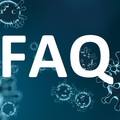 AKTUALIZOVÁNO k 27. 10.:  Doplnili jsme nařízení pro ředitele škol k využívání možnosti práce na dálku. Doplnili jsme odkazy na opatření od 28. října.   Níže přinášíme přehled informací k těmto opatřením. Informace jsou průběžně aktualizovány.Manuál k provozu škol je ke stažení ZDE.Metodiku pro vzdělávání distančním způsobem naleznete ZDE.Mimořádné opatření Ministerstva zdravotnictví k nošení roušek od 21. 10. najdete ZDE.Metodiku Ministerstva zdravotnictví pro nařizování karantény ve školách najdete ZDE.Krizové opatření omezení pohybu od 22. října ZDE.Nové krizové opatření omezení pohybu od 28. října najdete ZDE.Krizové opatření zákazu prodeje, poskytování služeb a dalších činností od 22. října najdete ZDE a jeho doplnění ZDE.Nové krizové opatření zákazu prodeje, poskytování služeb a další činnosti od 28. října najdete ZDE.Krizové opatření o omezení provozu škol a školských zařízení od 14. října do 1. listopadu najdete ZDE a jeho doplnění ZDE.Krizové opatření k zajištění nezbytné péče o děti vybraných profesí najdete ZDE.Všechna krizová a mimořádná opatření je možné najít také ZDE.Informace pro vysoké školy najdete ZDE, opatření a informace k ubytování na kolejích najdete ZDE.V návaznosti na nová krizová opatření vlády ze dne 21.10. 2020 a ze dne 26. 10. 2020 se rozsah uzavřených a otevřených škol a školských zařízení nemění. „Školská“ krizová opatření zůstávají v platnosti.Výuka ve školách a školských zařízeních v týdnu od 26. - 30. 10.Základní školy, střední školy, konzervatoře a základní umělecké školy - ve dnech 26. a 27. 10. jsou  tyto školy krizovým opatřením vlády uzavřeny. V těchto dnech pak není školami zabezpečován distanční způsob vzdělávání z důvodu opatření MŠMT. Vzhledem ke krizovému opatření jsou nadále i v tyto dny uzavřeny školní družiny, školní kluby i střediska volného času. Ve dnech 29. a 30. 10. jsou podzimní prázdniny.Základní školy a jejich třídy zřízené podle § 16 odst. 9 školského zákona - ve dnech 26. a 27. 10. jsou  tyto školy krizovým opatřením vlády uzavřeny. V těchto dnech pak není školami zabezpečován distanční způsob vzdělávání z důvodu opatření MŠMT. V těchto dnech je možné provozovat družinu pro žáky ve třídách či školách podle § 16 odst. 9 školského zákona (platí zde, že po projednání se zřizovatelem může ředitel přerušit činnost družiny). Ve dnech 29. a 30. 10. jsou podzimní prázdniny. Následující týden, tj. od 2. 11. tyto třídy a školy pokračují v prezenční výuce.Mateřské školy - provoz mateřských škol není dotčen opatřením vlády a 26. a 27. 10. nejsou uzavřeny. Termín podzimních prázdnin se mateřských škol netýká.VOŠ a jazykové školy s právem státní jazykové zkoušky – Opatření MŠMT, vlivem kterého neprobíhá ve dnech 26. a 27. 10 distanční způsob vzdělávání, se těchto škol netýká. Probíhá tam tedy distanční výuka. U VOŠ je nadále krizovým opatřením zachována praktická příprava studentů zdravotnických oborů ve zdravotnických zařízeních a zařízeních sociálních služeb.Rodiče mají ve dnech 26. a 27. 10. nárok na ošetřovné (jedná se o neplánované uzavření škol). O plánovaných podzimních prázdninách, tedy 29. a 30. října, už na ošetřovné nárok nemají. Podrobnosti ohledně ošetřovného najdete ZDE.Nařízení pro ředitele školy plynoucí z krizového opatření ze dne 26. 10 (ZDE).Nařizuje se zaměstnavatelům využívat práci na dálku, pokud ji zaměstnanci mohou vzhledem k charakteru práce a provozním podmínkám vykonávat v místě bydliště. Dále se doporučuje podporovat dovolené a placené volno pro zaměstnance a obdobné nástroje uvedené v kolektivní smlouvě a omezit výkon prací, které nejsou významné pro zachování činnosti zaměstnavatele.Vzor dohody o možnosti výkonu přímé pedagogické činnosti z jiného místa, než je pracoviště zaměstnavatele, ke stažení ZDE.Stanovisko Ministerstva financí k poskytování stravenek pedagogům v době nařízeného distančního vzdělávání najdete ZDE.NOD ACADEMY: DIVADLO POMÁHÁ S DISTANČNÍ VÝUKOU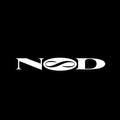 Divadlo NoD spouští již příští týden ve spolupráci s Národním pedagogickým  institutem (NPI ČR) projekt NOD ACEDEMY, který má obohatit distanční výuku a pomoci  pedagogům v jejich nelehké situaci. Kultura a školství si tak vzájemně podávají pomocnou ruku v  době, která je pro obě tyto sféry velmi těžká.„Ohromné množství pedagogů aktuálně řeší problémy se zajištěním kvalitní distanční výuky, na kterou byli nuceni náhle a nečekaně přejít. Divadlo NoD bylo stejně jako všechna divadla v ČR nuceno přerušit svůj provoz a běžnou činnost,“ říká Natálie Preslová, dramaturgyně celého projektu NOD ACADEMY a dodává: „Chceme proto spojit síly a z jeviště zavřeného divadla streamovat profesionálně zpracovanou distanční výuku, připravenou nejlepšími profesionály z jednotlivých oborů, která bude následně volně přístupná všem školám v České republice.“

Projekt vzniká ve spolupráci Národního pedagogického institutu ČR, který se na projektu podílí odborně, finančním přispěním i svou záštitou, a Divadla NoD, které poskytuje svoje prostory, technického vybavení a služby svého týmu (profesionálních techniků, režisérů, herců, dramaturgů a produkčních). Kamerovou techniku ze svých studií pro profesionální online výuku zapůjčilo pražské Gymnázium Evolution.Cílem projektu je výroba profesionálně zpracovaných video-materiálů pro distanční výuku druhého stupně základních škol a středních škol. Budeme se věnovat průřezovým tématům, na která i při běžné výuce často chybí dostatek času. Každá „masterclass“ bude nejprve živě streamována z jeviště Divadla NoD a bude tak dostupná široké veřejnosti. Výklad bude obohacený o herecké, audio nebo videoukázky a livechat s diváky, prostřednictvím kterého může přednášející odpovídat na jejich otázky. Přednášející si může rovněž pozvat hosty, provádět praktické ukázky a experimenty, týkající se tématu.
Rozvrh NOD ACADEMY (vždy od 17:00):
Pondělí 26. 10. - MAREK VALÁŠEK (Matematika)
Úterý 27. 10. - MARTA LJUBKOVÁ (Český jazyk - literatura)
Středa 28. 10. - MICHAL STEHLÍK (Dějepis)
Čtvrtek 29. 10. - JIŘÍ PRESL (Občanská výchova)
Pátek 30. 10. - RENÉ NEKUDA (Český jazyk - sloh)Následně bude záznam upraven v postprodukci a doplněn o doprovodné materiály pro studenty a pedagogy k další samostatné práci s tématem. Tyto materiály vypracují odborníci na vzdělávání z NPI ČR, který pak bude celé balíčky materiálů zdarma distribuovat všem školám v České republice pro využití v rámci distanční výuky. „Hledáme nové formy distanční výuky, které jsou atraktivní a zajímavé a mají přesah do širších oblastí a průřezových témat, které nejsou uzavřené do škatulek jednotlivých předmětů,“ říká ředitel NPI ČR Ivo Jupa.Pokud se projekt setká s pozitivním ohlasem a zájmem ze strany škol, jsme připraveni v němpokračovat, a to již v průběhu listopadu 2020. Jsme stále otevřeni podnětům ze strany pedagogů a škol, o jaká témata nebo formy jejich zpracování by měli zájem. Pro náš projekt také stále hledáme mediální i finanční partnery, kteří by podpořili jeho realizaci a budoucí pokračování.Pro více informací kontaktujte:
Honza Urban
PR, propagace, marketing NoD
www.nod.roxy.czjan@roxy.czMensa ČR: vzdělávací aktivity (nejen) v době uzavření školVážení učitelé,dovolujeme si zaslat Vám opět několik upoutávek na některé vzdělávací aktivity, které vám možná přijdou vhod nejen v době, kdy jsou uzavřené školy. Zaujme-li Vás některé z níže uvedených témat, pokračujte prosím kliknutím na příslušný odkaz, kde se dozvíte více. Budeme rádi, když o aktivitách, které by mohly zaujmout Vaše žáky či studenty, předáte informace vhodnou formou dále.Centrum pro talentovanou mládež (CTM) nabízí on-line studium v angličtině. Až do konce října 2020 se studenti mohou zaregistrovat a začít studovat on-line – v angličtině – programy od Centra pro talentovanou mládež (CTM). CTM nabízí studentům možnost vzdělávat se i mimo školu a věnovat se oboru, který studenty baví. A to on-line a v angličtině s podporou instruktora. V katalogu CTM jsou kurzy programování, psychologie, biologie, historie, matematiky a spoustu dalších. Bližší informace najdete na https://deti.mensa.cz/index.php?pg=aktuality&aid=893.On-line konference pro učitele českého jazyka. Fraus letos pořádá tak trochu jinou konferenci. Osobní setkání je zakázáno, proto pro vás konferenci zkrátka natočili. Čekají vás videozáznamy zkrácených přednášek a k nim doprovodné materiály, pracovní listy ke stažení a další aktivity. Díky formátu on-line budete mít možnost se podívat ne na tři semináře, které byste navštívili na kunratické konferenci, ale na všech dvanáct! Navíc z vašeho domova a ve vámi vybraném čase. Konference je vhodná pro vyučující 2. stupně ZŠ, VG a SŠ. Bližší informace najdete na https://deti.mensa.cz/index.php?pg=udalosti&aid=1791.LogicLike – rozvoj logiky pro děti ve věku 5–12 let. V rámci rozvoje logického a matematického myšlení u žáků základních škol společnost Premium Study, s.r.o. uvádí on-line platformu LogicLike, která se věnuje rozvoji logiky hravou formou. Zde děti (a dokonce i celé rodiny) z celého světa rozvíjejí logické myšlení, a navíc se u toho baví. Je to  efektivní výukový nástroj, jak učit děti doma. Více se dozvíte na https://deti.mensa.cz/index.php?pg=tipy--hry--tablety-chytre-telefony&prid=256.A na závěr – konečně jedna off-line aktivita: Vedle nul je jednička velké číslo: Matematické triky pro každý den. Naši recenzi nové knížky z nakladatelství portál najdete na https://deti.mensa.cz/index.php?pg=home--aktualni-deni&aid=890.Za vývojový tým webu deti.mensa.czLenka Šnajdrová
šéfredaktorka webuPřehled oborů vzdělání středních, vyšších odborných škol a konzervatoře v Pardubickém kraji pro školní rok 2021/2022 – Atlas školstvíPardubický kraj ve spolupráci s Úřadem práce České republiky vydal prostřednictvím nakladatelství P. F. art, spol. s r.o. Atlas školství s přehledem oborů vzdělání středních, vyšších odborných škol a konzervatoře v Pardubickém kraji pro školní rok 2021/2022.  https://www.klickevzdelani.cz/DesktopModules/EasyDNNNews/DocumentDownload.ashx?portalid=0&moduleid=1926&articleid=14393&documentid=6778(file:///C:/Users/Acer/Downloads/Tabulky-PA.pdf - místní soubor)Nové tiskopisy přihlášek ke vzdělávání ve středních školách a v konzervatořích platné ve školním roce 2020/2021Pro 1. kolo přijímacího řízení je možné podat 2 přihlášky do oboru vzdělání bez talentové zkoušky a 2 přihlášky do oboru vzdělání s talentovou zkouškou. V dalších kolech přijímacího řízení není počet přihlášek omezen. Pokud se uchazeč hlásí do dvou oborů vzdělání na jedné škole, musí přesto podat dva formuláře přihlášky.Termíny podání přihlášky pro 1. kolo přijímacího řízeníobory vzdělání s talentovou zkouškou: nejpozději do pndělí 30. listopadu 2020obory vzdělání bez talentové zkoušky: nejpozději do pondělí 1. března 2021Na zadní stranu tiskopisu je nově doplněn údaj o školním roce absolvovaného ročníku, a to pro označení druhého pololetí školního roku 2019/2020, které nesmí být hodnoceno v rámci kritérií přijímacího řízení . Tiskopisy z předchozích let jsou platné za podmínky doplnění všech informací, zejména o přiložení Doporučení školského poradenského zařízení pro úpravu podmínek přijímání ke vzdělávání a doplnění výše uvedeného školního roku.Formuláře přihlášek pro jednotlivé formy vzdělávání platné ve školním roce 2020/2021 včetně vysvětlivek najdete v příloze.Přihlášku je možné donést na podatelnu střední školy osobně nebo ji zaslat poštou. Návod pro její vyplnění naleznete ZDE.Uchazeči se speciálními vzdělávacími potřebami, kteří požadují úpravu podmínek přijímacího řízení, musí spolu s přihláškou odevzdat také doporučení školského poradenského zařízení. https://prijimacky.cermat.cz/files/files/dokumenty/jednotna-prijmaci-zkouska/2021/Tiskopisy-prihlasek/Prihlaska_SS_2020-2021_denni_editovatelna.pdf(file:///C:/Users/Acer/Downloads/Prihlaska_SS_20202021_denni.pdf - místní soubor)https://prijimacky.cermat.cz/files/files/dokumenty/jednotna-prijmaci-zkouska/2021/Tiskopisy-prihlasek/Prihlaska_SS_2020-2021_talent_editovatelna.pdf(file:///C:/Users/Acer/Downloads/Prihlaska_SS_20202021_talent.pdf - místní soubor)https://prijimacky.cermat.cz/files/files/dokumenty/jednotna-prijmaci-zkouska/2021/Tiskopisy-prihlasek/Prihlaska_SS_20202021_nastavba_editovatelna.pdf(file:///C:/Users/Acer/Downloads/Prihlaska_SS_20202021_nastavba.pdf - místní soubor)https://prijimacky.cermat.cz/files/files/dokumenty/jednotna-prijmaci-zkouska/2021/Tiskopisy-prihlasek/Prihlaska_SS_2020-2021_jine_formy_editovatelna.pdf(file:///C:/Users/Acer/Downloads/Prihlaska_SS_20202021_jine%20formy.pdf - místní soubor)https://prijimacky.cermat.cz/files/files/dokumenty/jednotna-prijmaci-zkouska/2021/Tiskopisy-prihlasek/2020_-_Vysv%C4%9Btlivky_k_p%C5%99ihl%C3%A1%C5%A1k%C3%A1m.pdf(file:///C:/Users/Acer/Downloads/2020%20-%20Vysv%C3%84%E2%80%BAtlivky%20k%20p%C4%B9%E2%84%A2ihl%C4%82%CB%87%C4%B9%CB%87k%C4%82%CB%87m.pdf - místní soubor)Metodická informace k přijímacímu řízení uchazečů se speciálními vzdělávacími potřebamiMinisterstvo školství, mládeže a tělovýchovy vydalo Metodickou informaci ke konání přijímacího řízení uchazečů se speciálními vzdělávacími potřebami do 1. ročníku středního vzdělávání. Informace reflektuje změnu vyhlášky č. 353/2016 Sb., o přijímacím řízení ke střednímu vzdělávání a Přílohy č. 1 vyhlášky č. 27/2016 Sb., o vzdělávání žáků se speciálními vzdělávacími potřebami a žáků nadaných.Celý text metodického pokynu naleznete v připojené příloze.  https://www.msmt.cz/file/54090_1_1/(file:///C:/Users/Acer/Downloads/2020%20-%20Info%20na%20web%20-%20SVP.pdf - místní soubor)